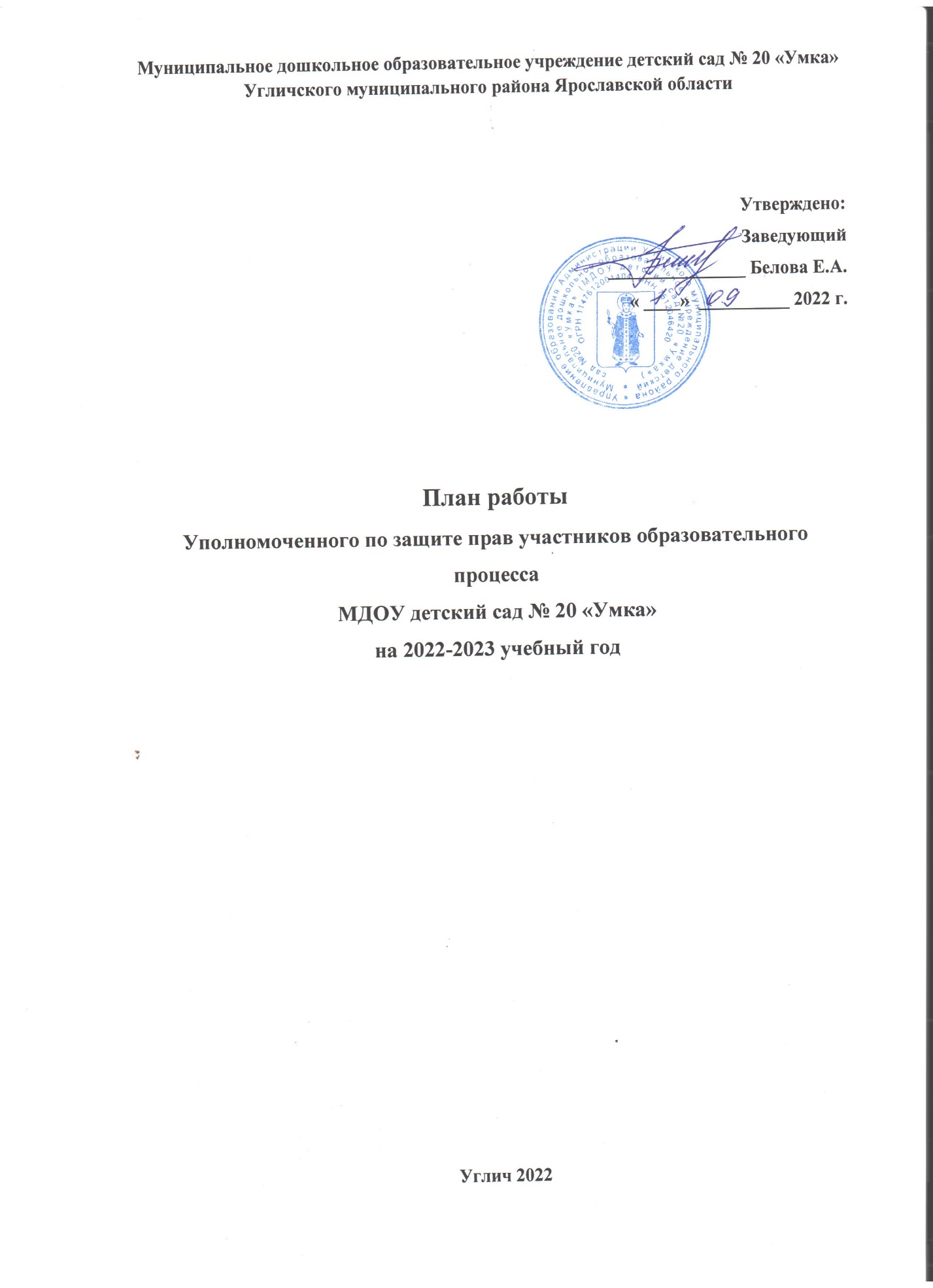 Муниципальное дошкольное образовательное учреждение детский сад № 20 «Умка»Угличского муниципального района Ярославской областиУтверждено:Заведующий _______________ Белова Е.А.« ____»  __________ 2022 г.План работы Уполномоченного по защите прав участников образовательного процесса МДОУ детский сад № 20 «Умка»на 2022-2023 учебный годУглич 2022План работы Уполномоченного по защите прав участников образовательного процесса  в МДОУ ДОУ № 20 «Умка»Цель: Обеспечение гарантий защиты прав, свобод и законных интересов участников образовательного процесса в образовательном учреждении МДОУ детский сад № 20 «Умка» и восстановление их нарушенных прав.№ п/п     Мероприятия Дата  1. Работа с документацией  1. Работа с документацией  1. Работа с документацией1Изучение нормативно – правовой базы по защите прав человека.Сентябрь 2Утверждение регламента работы Уполномоченного по защите прав участников  образовательного процесса.Сентябрь3Оформление информационно - правового стенда  в детском саду.В течение года4Ведение журнала регистрации обращений.В течение года5Непрерывное самообразование Уполномоченного по правам и изучение  информации.В течение года6 Предоставление отчета о деятельности Уполномоченного по итогам года.Май 2. Работа с воспитанниками2. Работа с воспитанниками2. Работа с воспитанниками1Знакомство детей с содержанием Конвенции о правах ребенка: Рассматривание иллюстраций к Конвенции о правах ребёнка.Просмотр мультфильмов «Мама для мамонтёнка» - право иметь семью (2 мл.гр., средняя группа), «Права детей» («Смешарики») ( старшие группы, подг. группы)Ноябрь-декабрь2Выставка рисунков «Любимый семейный праздник»Ноябрь3Беседы  с детьми «Кто прав?», «Азбука прав и ответственности», моделирование проблемных ситуаций, решение нравственных вопросов.Январь-февраль4Проведение игр-занятий, направленных на воспитание правовой культуры воспитанников.Проведение игр на развитие чувства индивидуальности: «Я и мои чувства», «Круговая беседа», «Загадывание желаний» и др.Основы правовых знаний, формирование чувства безопасности: игра «Разрешено-запрещено», «Я имею право…», «Я не должен…», «Если чужой стучится в дверь» и др.Выставка рисунков «Наша дружная семья»Март5Выставка рисунков «Наша дружная семья»Март6Литературно-правовая викторина «Калейдоскоп сказок»Апрель7Конкурс рисунков: "Я имею право…"Май3. Работа с родителями3. Работа с родителями3. Работа с родителями1Выступление на родительских собраниях: "Кто такой Уполномоченный по защите прав участников образовательного процесса?" (информирование родителей о наличии Уполномоченного в дошкольном учреждении и специфике его деятельности).Сентябрь-октябрь2.Приём родителей Уполномоченным по правам ребёнка в ДОУВ течение года2Консультация в уголке для родителей «Права ребёнка и их соблюдение в семье»Ноябрь3Консультации -  беседы на тему «Права ребёнка»Декабрь4Индивидуальная работа с родителями, неблагополучных семей.В течение учебного года5Информация на сайт: Информация: «Права ребёнка и их соблюдение в семье»Январь 6Индивидуальная работа по регулированию взаимоотношений родителей с детьми в конфликтных ситуацияхВ течение учебного года4. Работа с педагогами4. Работа с педагогами4. Работа с педагогами1Изучение нормативно-правовых документов по проблеме защиты прав детства.Ноябрь 2Выступление:«Профилактика жестокого обращения с детьми»Январь 3Изучение проблемных ситуаций, возникающих в общении с родителями.В течение учебного года4Диагностика профессиональных качеств педагогов «Стиль общения с детьми».Март 5Изготовление стендов, рекламы, призывающей к активной защите прав детей.В течение учебного года6Анализ деятельности ДОУ за год по теме: «Формирование основ правового сознания дошкольников».Анализ работы Уполномоченного за учебный годМай 